CanadaCanadaCanadaCanadaNovember 2029November 2029November 2029November 2029SundayMondayTuesdayWednesdayThursdayFridaySaturday1234567891011121314151617Remembrance Day18192021222324252627282930NOTES: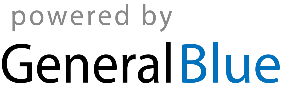 